ED BAZAAR 2022-23 ENTREPRENEURSHIP DEVELOPMENT CELL REPORTThe Entrepreneurship Development Cell  of Queen Mary’s College (A), Chennai is functioning under the Department of Commerce, conducted a Bazaar called “Monday Market” on 27th February 2023. Dr. S. Uma Maheswari  M.Sc., M. Phil., Ph. D., Principal, Queen Mary’s College (A) inaugurated the Bazaar and began the first sale. Entrepreneurs from carious self help groups participated in the Bazaar and exhibited their products. Products like Garments, Jute Products, Organic Products, Artificial Jewellary, Herbal Products etc., are exhibited in the bazaar. All the entrepreneurs made a considerable amount of profit. Commerce Department students were also encouraged to participate in the bazaar. They put stalls for chat items and they also made profit . All the Teaching and Non – Teaching staff visited the stalls and made the Monday Market as a successful one.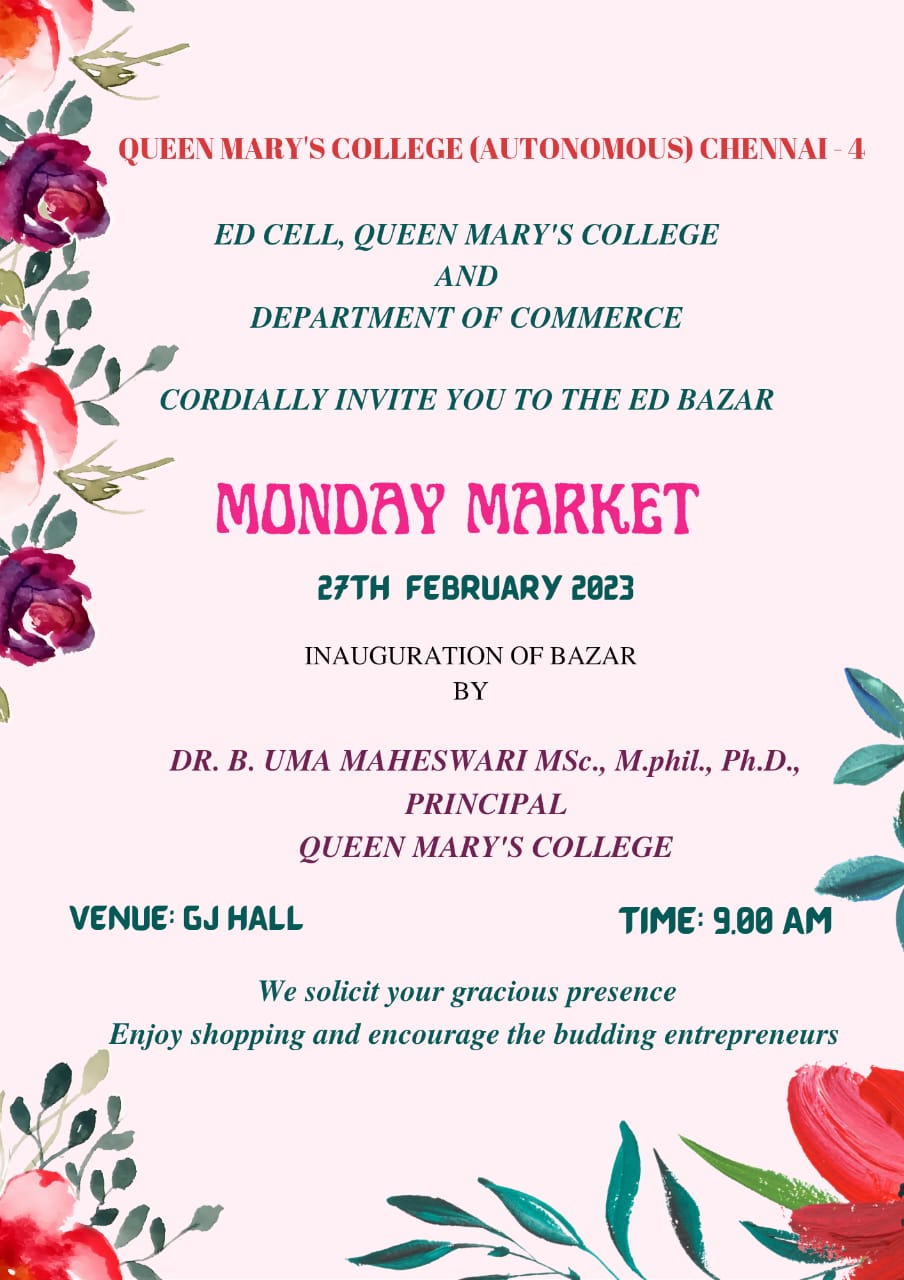 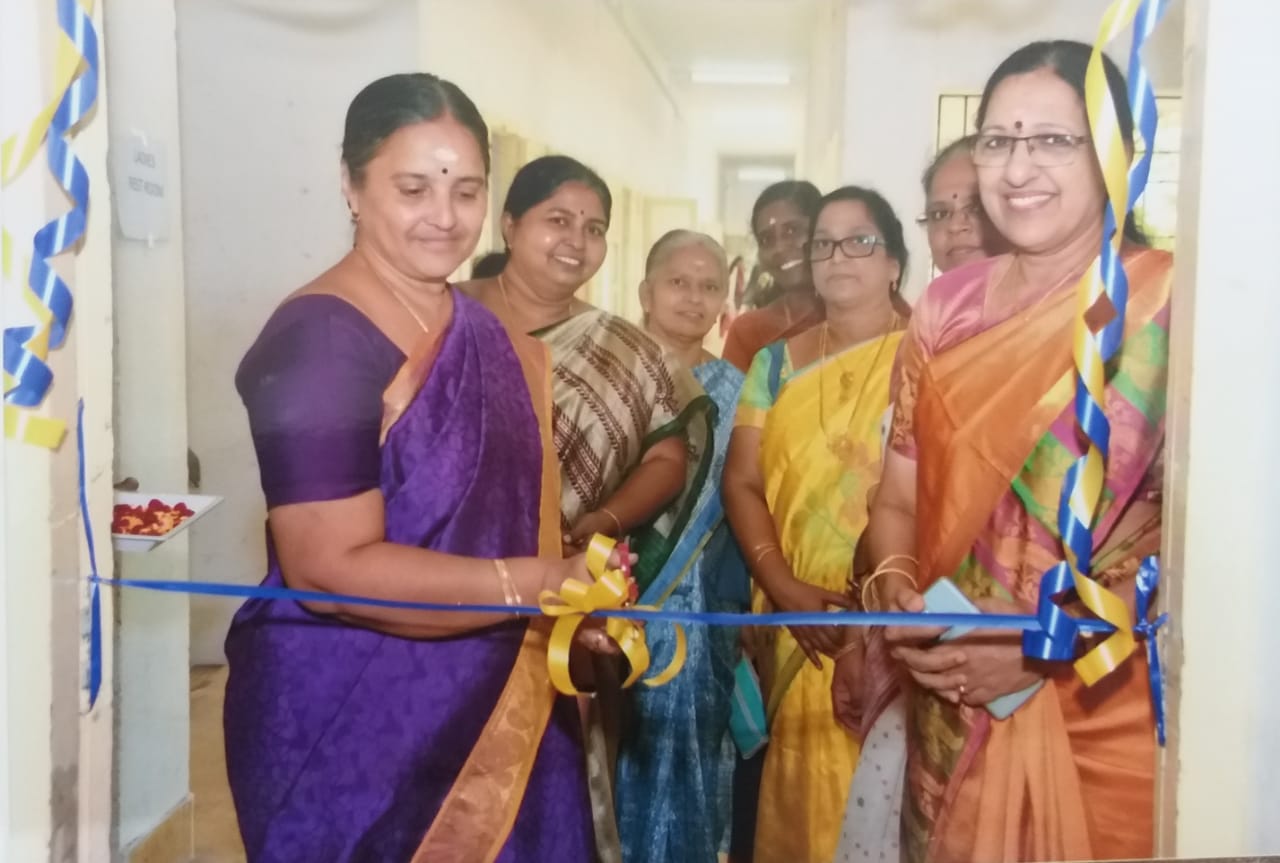 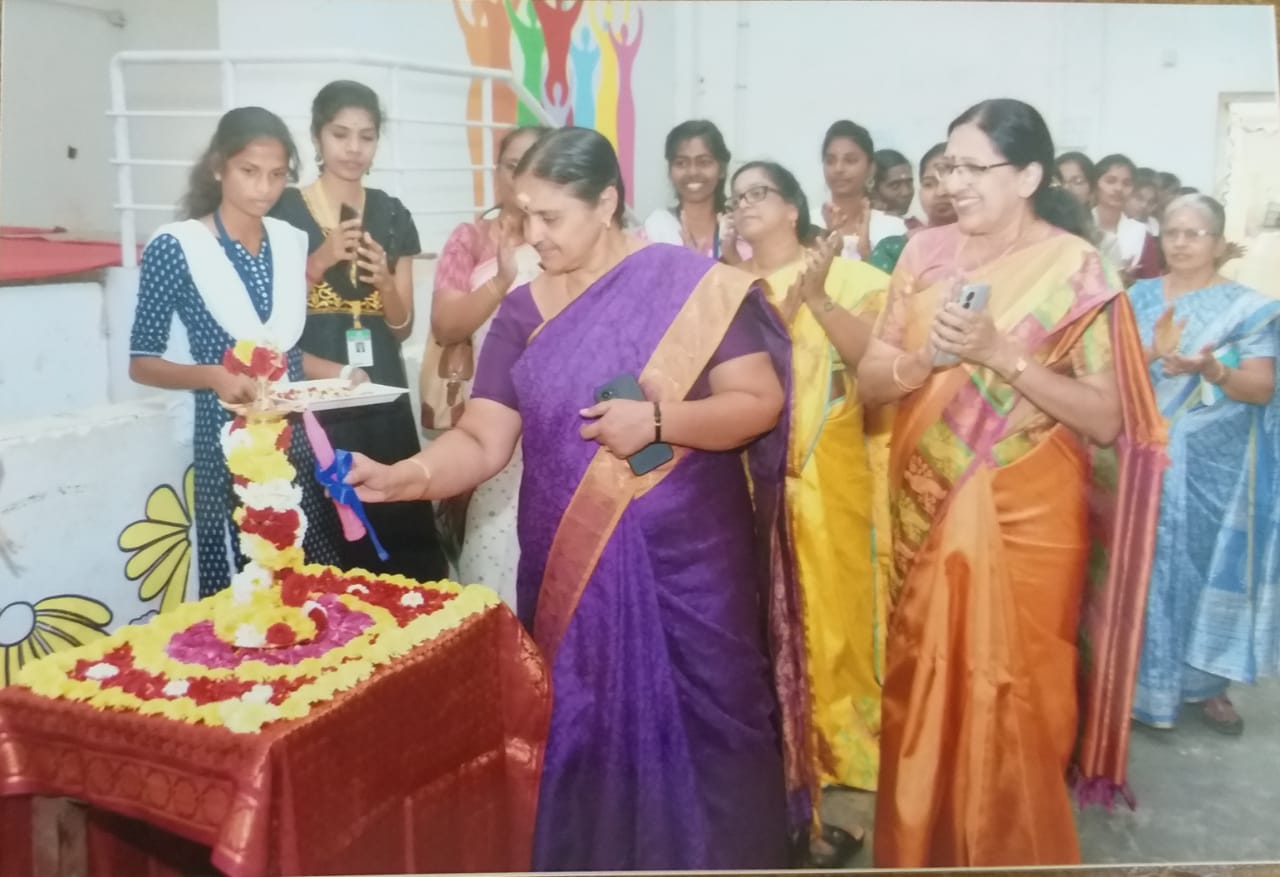 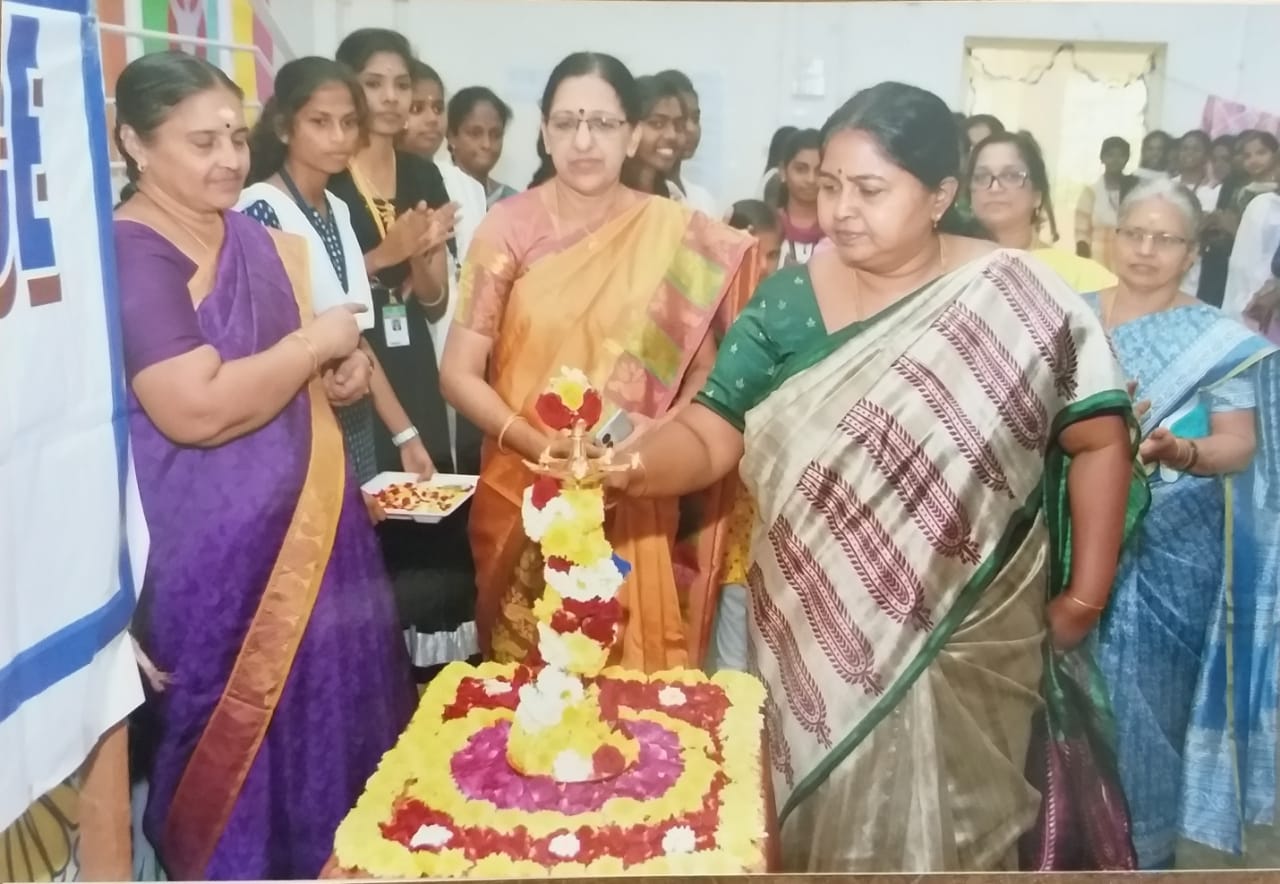 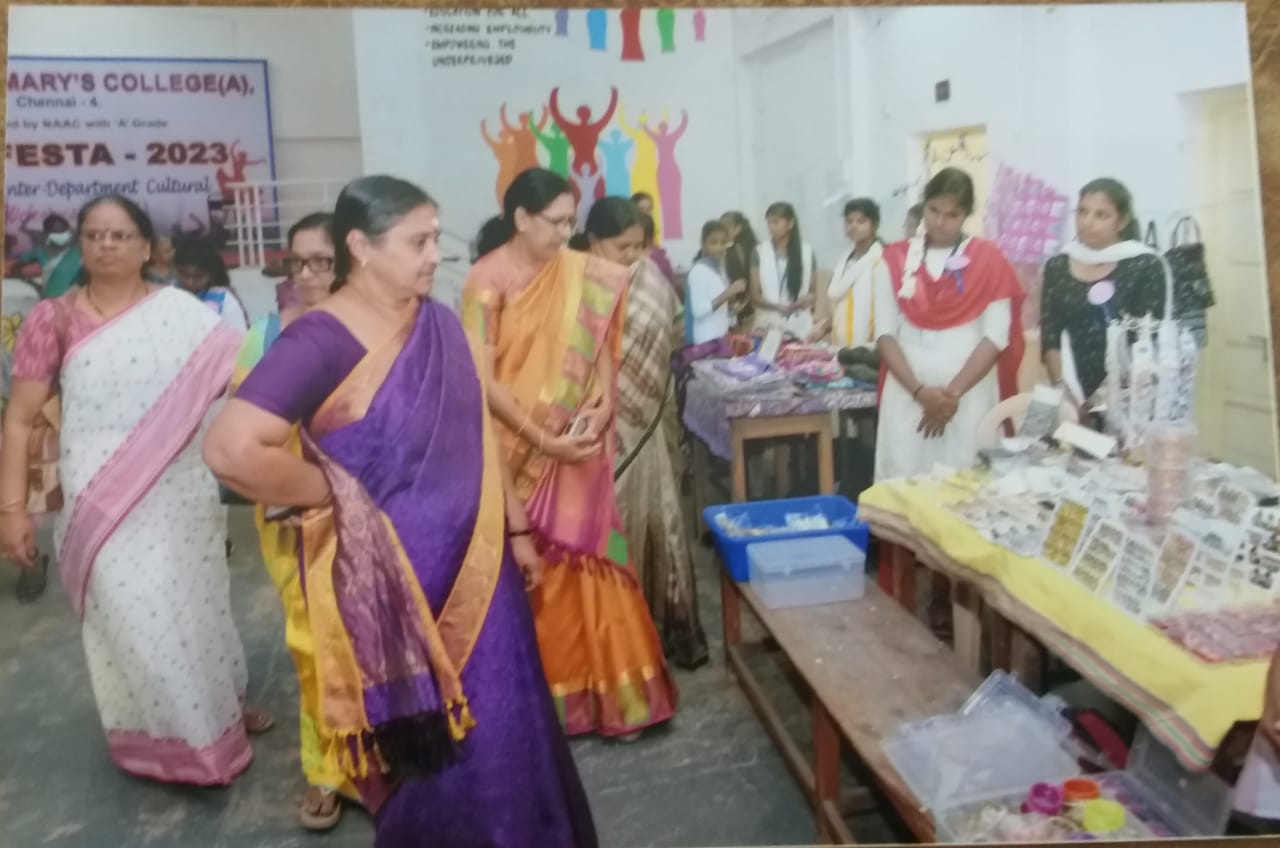 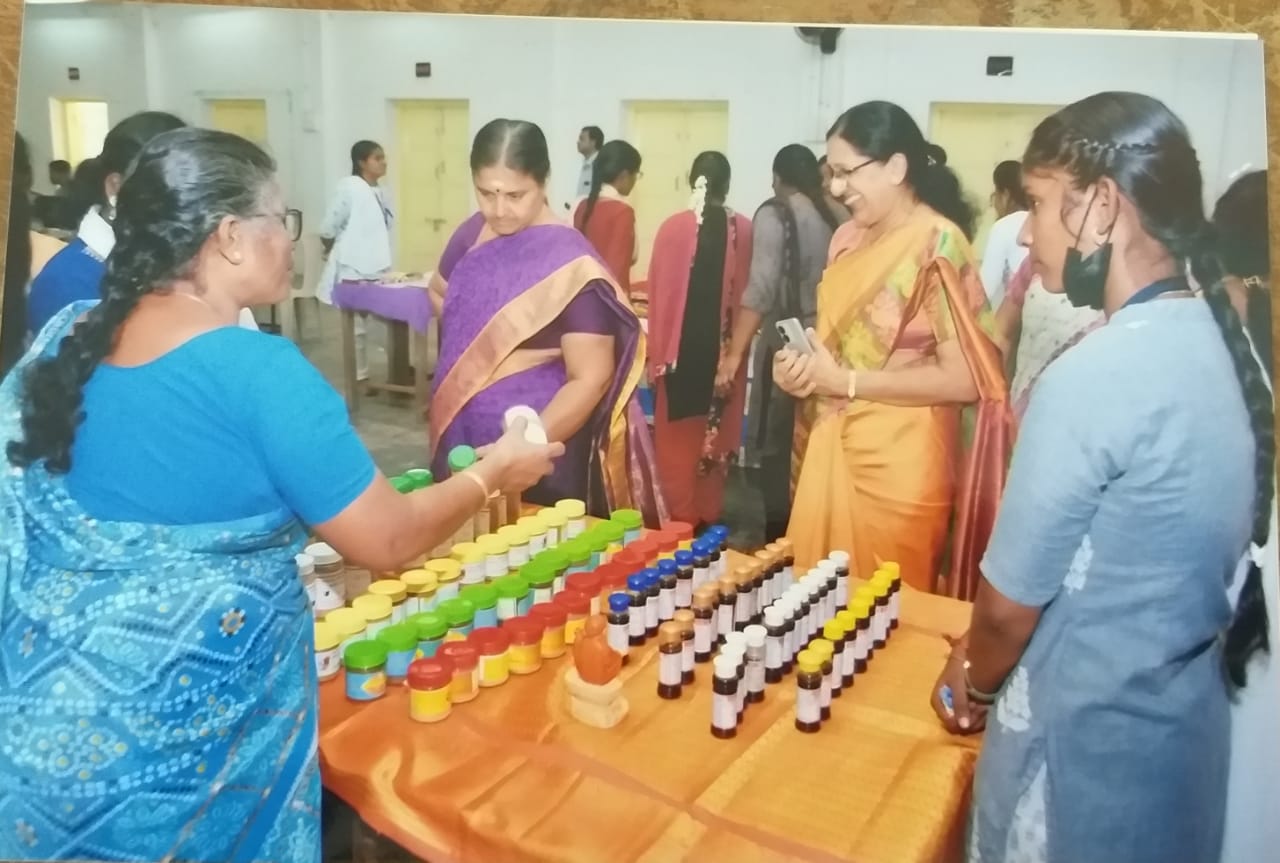 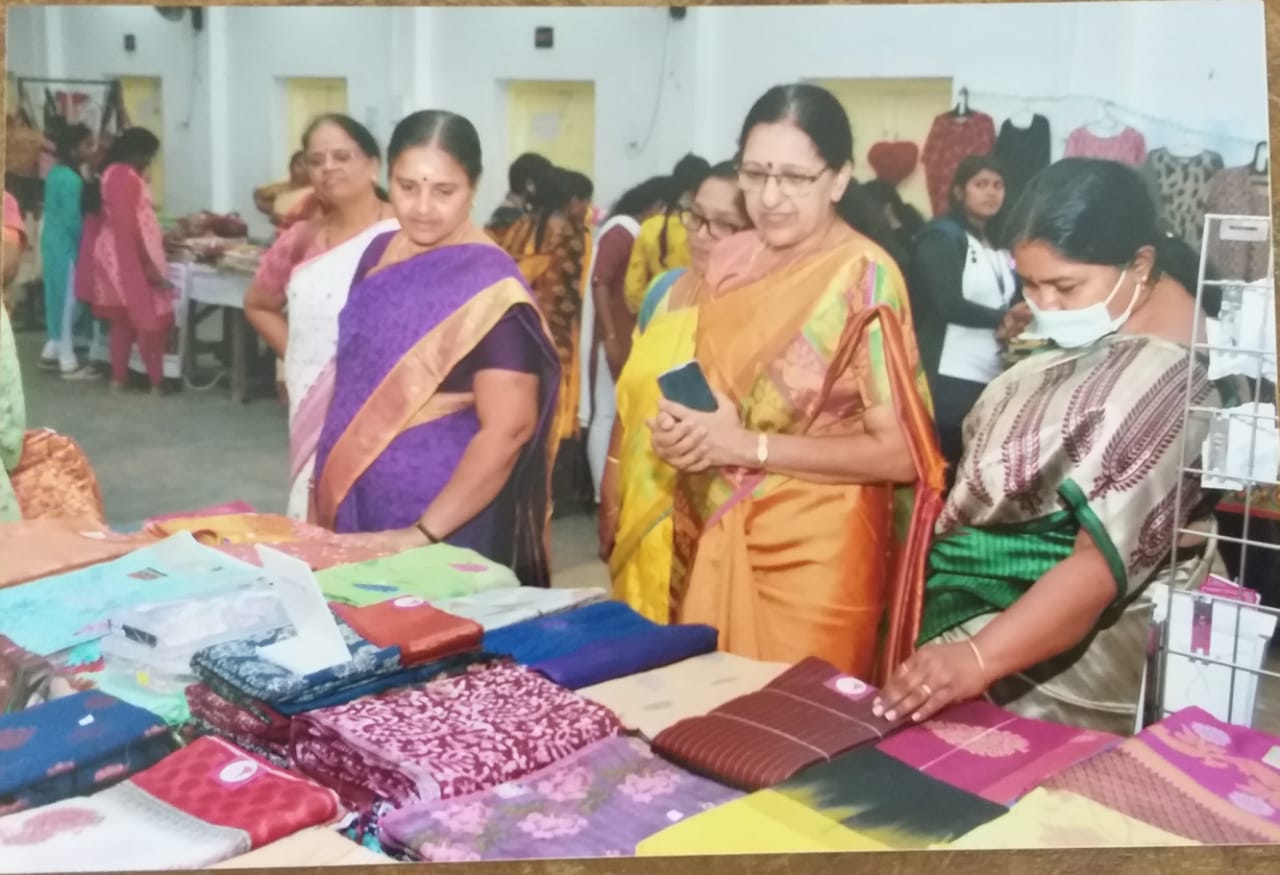 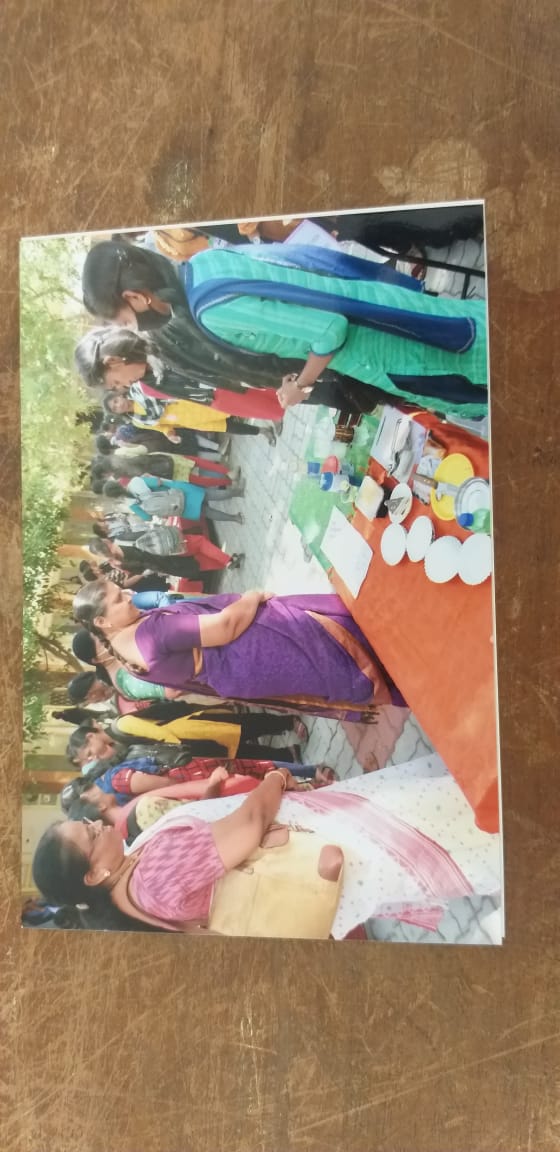 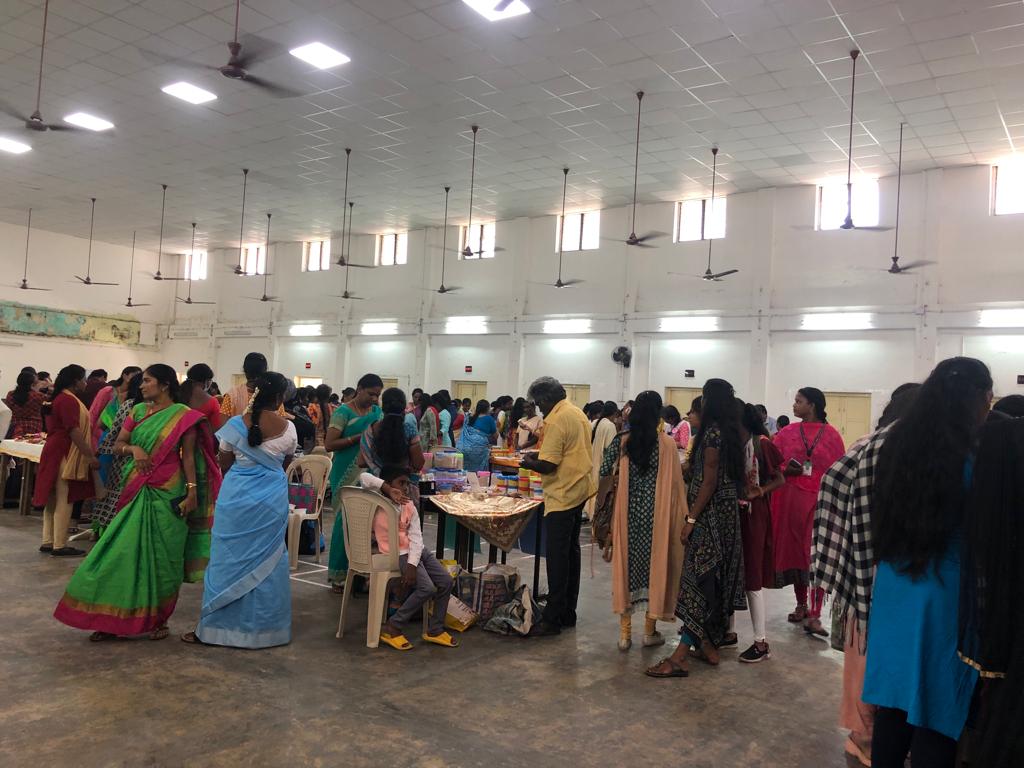 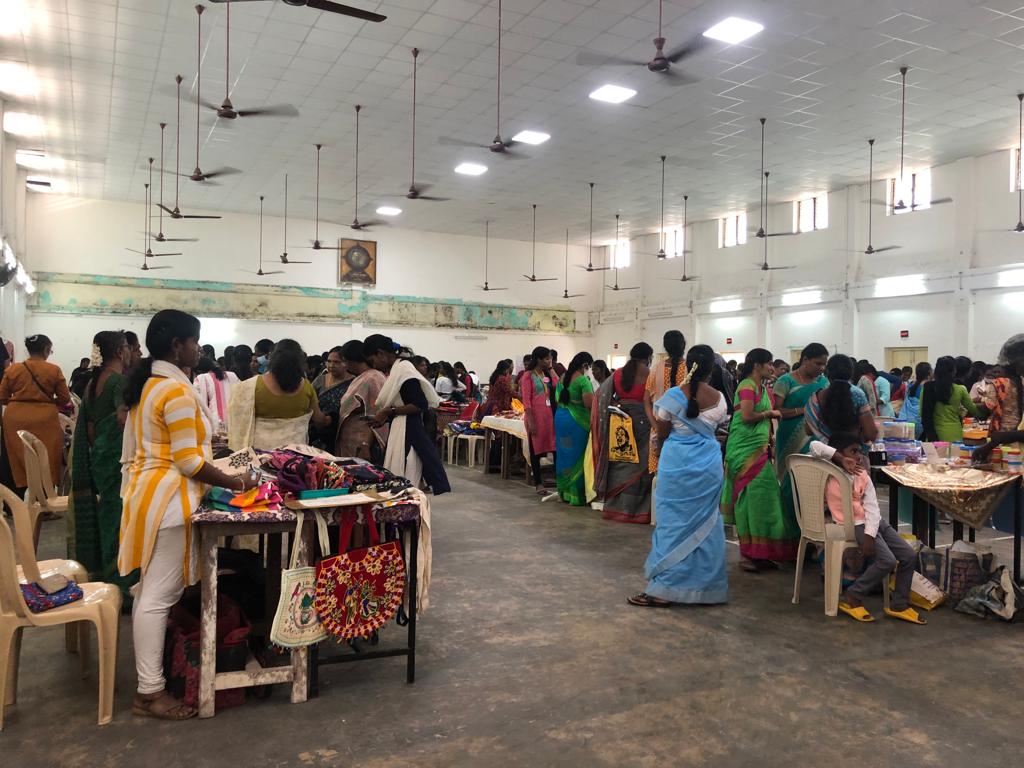 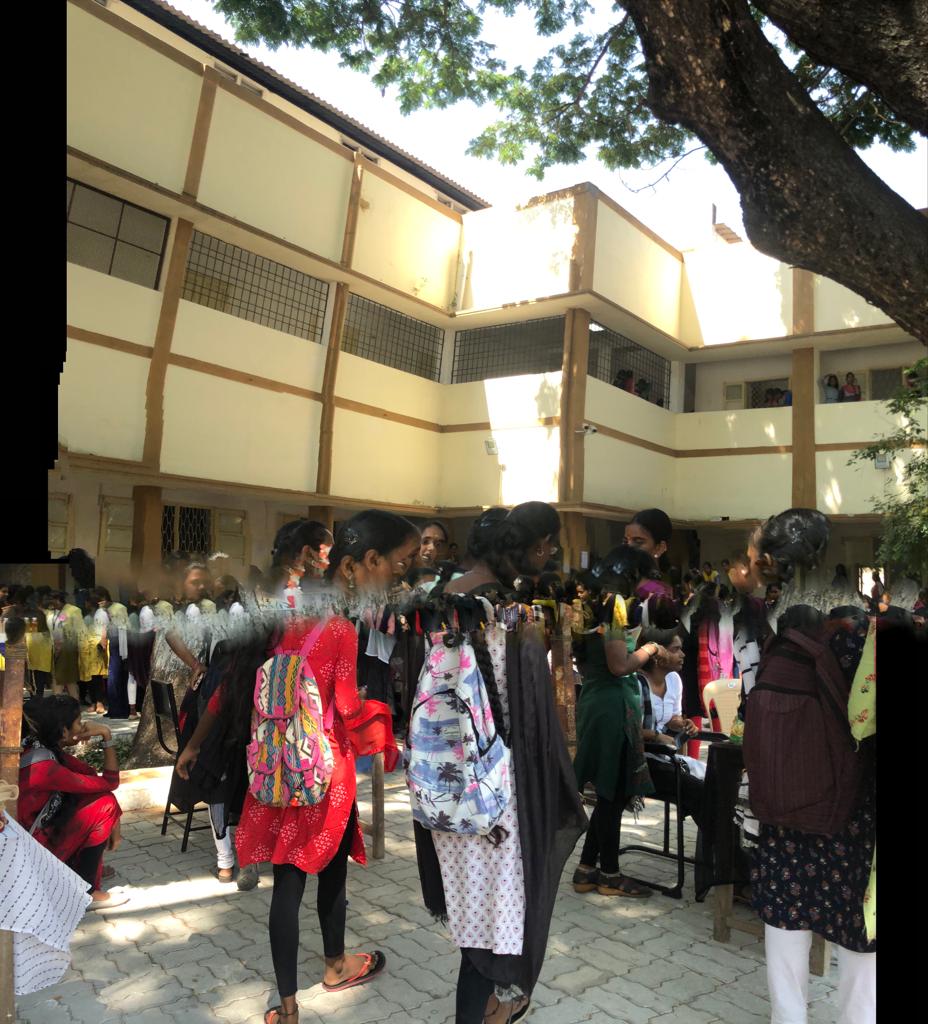 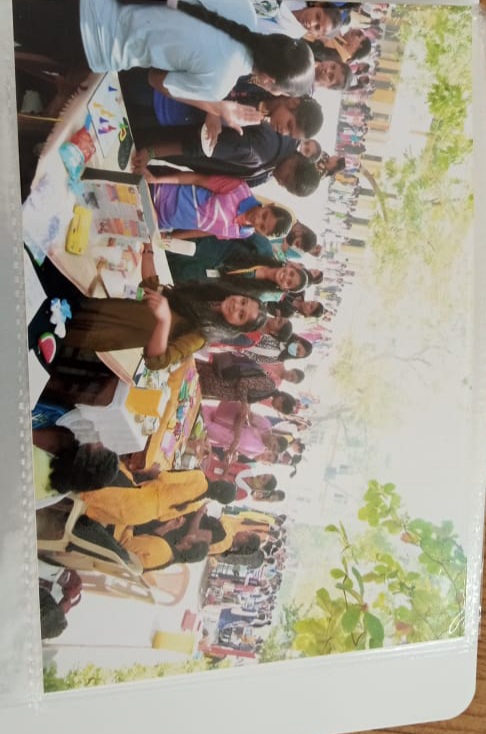 